July/August 2020Molecular Cell : Volume 79, Issue 1The Nuclear SUMO-Targeted Ubiquitin Quality Control Network Regulates the Dynamics of Cytoplasmic Stress Granules Pages 54-67.e7 Jan Keiten-Schmitz, Kristina Wagner, Tanja Piller, Manuel Kaulich, ... Stefan Müller One C-to-U RNA Editing Site and Two Independently Evolved Editing Factors: Testing Reciprocal Complementation with DYW-type PPR Proteins from the Moss Physcomitrium (Physcomitrella) Patens and the Flowering Plants Macadamia integrifolia and Arabidopsis thalianaBastian Oldenkott, Matthias Burger, Anke-Christiane Hein, Anja Jörg, Jennifer Senkler, Hans-Peter Braun, Volker Knoop, Mizuki Takenaka and Mareike Schallenberg-RüdingerPlant Cell 2020 tpc.20.00311; Advance Publication July 2, 2020; doi:10.1105/tpc.20.00311http://www.plantcell.org/content/early/2020/07/02/tpc.20.00311.abstractThe HSP110/HSP70 disaggregation system generates spreading‐competent toxic α‐synuclein speciesJessica Tittelmeier, Carl Alexander Sandhof, Heidrun Maja Ries, Silke Druffel‐Augustin, Axel Mogk, Bernd Bukau, Carmen Nussbaum‐KrammerEMBO J (2020) 39: e103954 | First Published: 25 May 2020 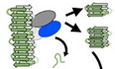 Depletion of the HSP70 disaggregase cochaperone HSP110 impairs general cellular protein folding capacity, but at the same time reduces foci formation, cell‐to‐cell transmission, and toxicity of α‐synuclein in a Caenorhabditis elegans model.A novel approach to measure mitochondrial respiration in frozen biological samplesRebeca Acin‐Perez, Ilan Y Benador, Anton Petcherski, Michaela Veliova, Gloria A Benavides, Sylviane Lagarrigue, Arianne Caudal, Laurent Vergnes, Anne N Murphy, Georgios Karamanlidis, Rong Tian, Karen Reue, Jonathan Wanagat, Harold Sacks, Francesca Amati, Victor M Darley‐Usmar, Marc Liesa, Ajit S Divakaruni, Linsey Stiles, Orian S ShirihaiEMBO J (2020) 39: e104073 | First Published: 20 May 2020 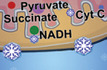 Reconstitution of maximal mitochondrial respiration circumvents the limitations associated with current methods for assessing mitochondrial bioenergetics in frozen cliPLOS Computational Biology Volume 16(6) June 2020Two-step mechanism of J-domain action in driving Hsp70 function Bartlomiej Tomiczek, Wojciech Delewski, Lukasz Nierzwicki, Milena Stolarska, Igor Grochowina, Brenda Schilke, Rafal Dutkiewicz, Marta A. Uzarska, Szymon J. Ciesielski, Jacek Czub, Elizabeth A. Craig, Jaroslaw Marszalek PLOS Genetics Volume 16(6) June 2020Reciprocal regulation between nicotinamide adenine dinucleotide metabolism and abscisic acid and stress response pathways in Arabidopsis Yechun Hong, Zhen Wang, Huazhong Shi, Juanjuan Yao, Xue Liu, Fuxing Wang, Liang Zeng, Zhi Xie, Jian-Kang Zhu Nitrate in 2020: Thirty Years from Transport to Signaling NetworksElena A. Vidal, José M. Alvarez, Viviana Araus, Eleodoro Riveras, Matthew D. Brooks, Gabriel Krouk, Sandrine Ruffel, Laurence Lejay, Nigel M. Crawford, Gloria M. Coruzzi and Rodrigo A. GutiérrezPlant Cell 2020 32: 2094-2119. First Published on March 13, 2020; doi:10.1105/tpc.19.00748http://www.plantcell.org/content/32/7/2094.abstractArticle| Volume 39, ISSUE 1, P121-132, July 09, 2010Imaging Interorganelle Contacts and Local Calcium Dynamics at the ER-Mitochondrial InterfaceGyörgy Csordás ArchiveDOI:https://doi.org/10.1016/j.molcel.2010.06.029Horten P, Colina-Tenorio L, Rampelt H.Biogenesis of Mitochondrial Metabolite Carriers.Biomolecules. 2020 Jul 7;10(7). PMID: 32645990 [PubMed - in process]Liu M, Zhu J, Dong Z.Immediate transcriptional responses of Arabidopsis leaves to heat shock.J Integr Plant Biol. 2020 Jul 9;. [Epub ahead of print] PMID: 32644278 [PubMed - as supplied by publisher]Foong SL, Paek KH.CaHsp26.5 promotes defense responses against RNA viruses via ATAF2 but is hijacked as a chaperone for tobamovirus movement protein.J Exp Bot. 2020 Jul 8;. [Epub ahead of print] PMID: 32640023 [PubMed - as supplied by publisher]Singh J.Phase Separation of RNA Helicase Triggers Stress-Responsive Translational Switch.Trends Biochem Sci. 2020 Jul 1;. [Epub ahead of print]PMID: 32622749 [PubMed - as supplied by publisher]Nature PlantsBrief Communication | 29 June 2020An inducible genome editing system for plantsXin Wang, Lingling Ye, Munan Lyu, Robertas Ursache, Ari Löytynoja et al. Nature Plants 6, doi:10.1038/s41477-020-0695-2Highly efficient DNA-free plant genome editing using virally delivered CRISPR–Cas9Xiaonan Ma, Xiaoyan Zhang, Huimin Liu & Zhenghe Li Nature Plants 6, doi:10.1038/s41477-020-0704-5Article | 29 June 2020Global profiling of plant nuclear membrane proteome in ArabidopsisYu Tang, Aobo Huang & Yangnan Gu Nature Plants 6, doi:10.1038/s41477-020-0700-9Getting to the root of a problemStella M. HurtleyScience  10 Jul 2020:
Vol. 369, Issue 6500, pp. 155
DOI: 10.1126/science.369.6500.155-a PDFThe model plant Arabidopsis thaliana is used to show how plant roots respond to and repair wounding.Plants are rooted to a spot; they cannot migrate away from sources of damage, except potentially by growth. If a plant's roots are damaged, then the plant has to restore them. Hoermayer et al. examined restorative root growth in the model plant Arabidopsis thaliana. They used single-cell tracing and live-cell imaging to visualize the processes by which roots perceive a wound and then coordinate their regrowth response. After laser wounding, collapsed damaged cells triggered the release of the plant growth hormone auxin next to the wound site. This in turn regulated cell expansion and restorative division as the root cells divided to fill in the wound in response to changes in turgor pressure. Interfering with auxin signaling leads to overproliferation and the formation of tumorous growths on the repaired roots.Proc. Natl. Acad. Sci. U.S.A. 117, 15322 (2020).A Once-Hidden ER Matrix Reveals the Totally Tubular Function of LUNAPARKs in PlantsAnne C. ReaPlant Cell 2020 tpc.20.00509; Advance Publication July 8, 2020; doi:10.1105/tpc.20.00509 OPENhttp://www.plantcell.org/content/early/2020/07/08/tpc.20.00509Trends in plant sciPrime Editing: Game Changer for Modifying Plant Genomes Pages 722-724 Marek Marzec, Goetz Hensel eLIFECell Biology Assigning mitochondrial localization of dual localized proteins using a yeast Bi-Genomic Mitochondrial-Split-GFPGaétan Bader, Ludovic Enkler ... Hubert Dominique BeckerThe Bi-Genomic Mitochondrial-Split-GFP, where both fragments of the Split-GFP are expressed by separated translation machineries, shuts off cytosolic fluorescence of dual-localized proteins, allowing visualization of their mitochondrial echoforms.Yu Z, Cao J, Zhu S, Zhang L, Peng Y, Shi J.Exogenous Nitric Oxide Enhances Disease Resistance by Nitrosylation and Inhibition of &lt;i&gt;S&lt;/i&gt;-Nitrosoglutathione Reductase in Peach Fruit.Front Plant Sci. 2020;11:543. PMID: 32670301 [PubMed]Martinez-Seidel F, Beine-Golovchuk O, Hsieh YC, Kopka J.Systematic Review of Plant Ribosome Heterogeneity and Specialization.Front Plant Sci. 2020;11:948. PMID: 32670337 [PubMed]Trends in Plant ScienceDrug Discovery for Thirsty Crops https://doi.org/10.1016/j.tplants.2020.07.001 Following virtual screening and structure-based ligand optimization, researchers have developed opabactin (OP), an abscisic acid (ABA)-receptor agonist with tenfold greater in vivo activity than ABA. This new ligand surpasses previous agonists for its potency and bioactivity on staple crops. OP leads a new class of agrochemicals designed to protect crops from drought.Trends in Plant SciencesAlternative Routes to Improving Photosynthesis in Field Crops Available Online 22 July 2020
Niaz Ahmad, Syed Shan-e-Ali Zaidi, Shahid Mansoor Holland J, Crabtree MD, Nott TJ.In Vitro Transition Temperature Measurement of Phase-Separating Proteins by Microscopy.Methods Mol Biol. 2020;2141:703-714. PMID: 32696385 [PubMed - in process]Milkovic NM, Mittag T.Determination of Protein Phase Diagrams by Centrifugation.Methods Mol Biol. 2020;2141:685-702. PMID: 32696384 [PubMed - in process]Mediani L, Galli V, CarrÃ  AD, Bigi I, Vinet J, Ganassi M, Antoniani F, Tiago T, Cimino M, Mateju D, Cereda C, Pansarasa O, Alberti S, Mandrioli J, Carra S.BAG3 and BAG6 differentially affect the dynamics of stress granules by targeting distinct subsets of defective polypeptides released from ribosomes.Cell Stress Chaperones. 2020 Jul 21;. [Epub ahead of print] PMID: 32696179 [PubMed - as supplied by publisher]Pissolato MD, Silveira NM, Prataviera PJC, Machado EC, Seabra AB, Pelegrino MT, Sodek L, Ribeiro RV.Enhanced Nitric Oxide Synthesis Through Nitrate Supply Improves Drought Tolerance of Sugarcane Plants.Front Plant Sci. 2020;11:970. PMID: 32695132 [PubMed]TerrÃ³n-Camero LC, RodrÃguez-Serrano M, Sandalio LM, Romero-Puertas MC.Nitric oxide is essential for cadmium-induced peroxule formation and peroxisome proliferation.Plant Cell Environ. 2020 Jul 21;. [Epub ahead of print] PMID: 32692422 [PubMed - as supplied by publisher]Hancock JT, Veal D.Nitric oxide, other reactive signalling compounds, redox and reductive stress.J Exp Bot. 2020 Jul 20;. [Epub ahead of print] PMID: 32687173 [PubMed - as supplied by publisher]Ma M, Wendehenne D, Philippot L, HÃ¤nsch R, Flemetakis E, Hu B, Rennenberg H.Physiological significance of pedospheric nitric oxide for root growth, development, and organismic interactions.Plant Cell Environ. 2020 Jul 17;. [Epub ahead of print] PMID: 32681574 [PubMed - as supplied by publisher]Torres-Delgado A, Kotamarthi HC, Sauer RT, Baker TA.The intrinsically disordered N-terminal extension of the ClpS adaptor reprograms its partner AAA+ ClpAP protease.J Mol Biol. 2020 Jul 17;. [Epub ahead of print] PMID: 32687854 [PubMed - as supplied by publisher]Husain T, Fatima A, Suhel M, Singh S, Sharma A, Prasad SM, Singh VP.A brief appraisal of ethylene signaling under abiotic stress in plants.Plant Signal Behav. 2020 Jul 21;:1782051. [Epub ahead of print] PMID: 32692940 [PubMed - as supplied by publisher]Begovich K, Vu AQ, Yeo G, Wilhelm JE.Conserved metabolite regulation of stress granule assembly via AdoMet.J Cell Biol. 2020 Aug 3;219(8). PMID: 32609300 [PubMed - as supplied by publisher]Gaspar R, Garting T, Stradner A.Eye lens crystallin proteins inhibit the autocatalytic amyloid amplification nature of mature Î±-synuclein fibrils.PLoS One. 2020;15(6):e0235198. PMID: 32598365 [PubMed - in process]Seale M.Hot on the Trail of DREB2A Protein Stability.Plant Physiol. 2020 May;183(1):7-8. PMID: 32385171 [PubMed - as supplied by publisher]Kummer E, Ban N.Structural insights into mammalian mitochondrial translation elongation catalyzed by mtEFG1.EMBO J. 2020 Jun 30;:e104820. [Epub ahead of print] PMID: 32602580 [PubMed - as supplied by publisher]Heat stress response in the closest algal relatives of land plants reveals conserved stress signaling circuitsJan de Vries, Sophie de Vries, Bruce A. Curtis, Hong Zhou, Susanne Penny, Kirstin Feussner, Devanand M. Pinto, Michael Steinert, Alejandro M. Cohen, Klaus von Schwartzenberg, John M. ArchibaldPages: 1025-1048 | First Published: 24 April 2020 
Significance Statement

We have used comparative transcriptomics and metabolomics to investigate the response to heat in the Zygnematophyceae, the closest algal relatives of land plants. Our manuscript offers fresh insight into the molecular physiological chassis that the earliest land plants might have used to overcome the temperature stress associated with terrestrial life. 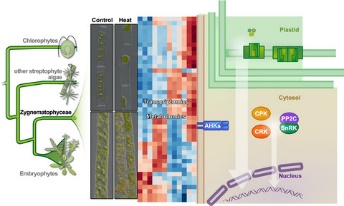 Current BiologyIdentification of Conserved Gene-Regulatory Networks that Integrate Environmental Sensing and Growth in the Root Cambium Pages 2887-2900.e7 Nam V. Hoang, Goh Choe, Yi Zheng, Ana Cecilia Aliaga Fandino, Inyoung Sung, Jaeryung Hur, Muhammad Kamran, Chulmin Park, Hyoujin Kim, Hongryul Ahn, Sun Kim, Zhangjun Fei, Ji-Young Lee Graphical abstract 
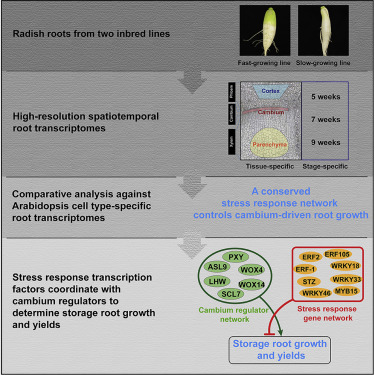 Reprogramming of Stem Cell Activity to Convert Thorns into Branches Pages 2951-2961.e5 Fei Zhang, Pascale Rossignol, Tengbo Huang, Yewei Wang, Alan May, Christopher Dupont, Vladimir Orbovic, Vivian F. Irish Graphical abstract 
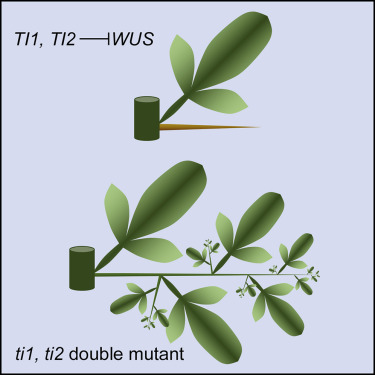 Dual-Reporting Transcriptionally Linked Genetically Encoded Fluorescent Indicators Resolve the Spatiotemporal Coordination of Cytosolic Abscisic Acid and Second Messenger Dynamics in ArabidopsisRainer Waadt, Philipp Köster, Zaida Andrés, Christian Waadt, Gabriele Bradamante, Konstantinos Lampou, Jörg Kudla and Karin SchumacherPlant Cell 2020 32: 2582-2601. First Published on May 29, 2020; doi:10.1105/tpc.19.00892http://www.plantcell.org/content/32/8/2582.abstractMultiparametric in vivo analyses using dual-reporting genetically encoded fluorescent indicators reveal the spatiotemporal coordination of signaling compound dynamics in Arabidopsis roots.eLIFEBiochemistry and Chemical Biology, Cell Biology Peroxiredoxin promotes longevity and H2O2-resistance in yeast through redox-modulation of protein kinase AFriederike Roger, Cecilia Picazo ... Mikael MolinThe major cytosolic yeast peroxiredoxin Tsa1 controls aging and H2O2-resistance by inhibiting protein kinase A through a conserved cysteine in the catalytic subunit activation loop and not by scavenging H2O2.Plant Biology Accurate and versatile 3D segmentation of plant tissues at cellular resolutionAdrian Wolny, Lorenzo Cerrone ... Anna KreshukNature Cell BiologyPROTEIN QUALITY CONTROLProtein homeostasis from the outside inBrant M. Webster, Holly K. Gildea & Andrew Dillin Nature Cell Biology volume 22, pages911–912(2020)Extracellular proteostasis prevents aggregation during pathogenic attackPublished: 08 July 2020Extracellular proteostasis prevents aggregation during pathogenic attackIvan Gallotta, ..Della C. David Nature (2020) Gallotta, I., Sandhu, A., Peters, M. et al. Extracellular proteostasis prevents aggregation during pathogenic attack. Nature (2020). https://doi-org.silk.library.umass.edu/10.1038/s41586-020-2461-zAbstractIn metazoans, the secreted proteome participates in intercellular signalling and innate immunity, and builds the extracellular matrix scaffold around cells. Compared with the relatively constant intracellular environment, conditions for proteins in the extracellular space are harsher, and low concentrations of ATP prevent the activity of intracellular components of the protein quality-control machinery. Until now, only a few bona fide extracellular chaperones and proteases have been shown to limit the aggregation of extracellular proteins1,2,3,4,5. Here we performed a systematic analysis of the extracellular proteostasis network in Caenorhabditis elegans with an RNA interference screen that targets genes that encode the secreted proteome. We discovered 57 regulators of extracellular protein aggregation, including several proteins related to innate immunity. Because intracellular proteostasis is upregulated in response to pathogens6,7,8,9, we investigated whether pathogens also stimulate extracellular proteostasis. Using a pore-forming toxin to mimic a pathogenic attack, we found that C. elegans responded by increasing the expression of components of extracellular proteostasis and by limiting aggregation of extracellular proteins. The activation of extracellular proteostasis was dependent on stress-activated MAP kinase signalling. Notably, the overexpression of components of extracellular proteostasis delayed ageing and rendered worms resistant to intoxication. We propose that enhanced extracellular proteostasis contributes to systemic host defence by maintaining a functional secreted proteome and avoiding proteotoxicity.Structural insights into mammalian mitochondrial translation elongation catalyzed by mtEFG 1Eva Kummer, Nenad BanEMBO J (2020) 39: e104820 | First Published: 30 June 2020 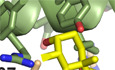 Cryo‐EM reconstructions of distinct translation elongation steps explain mtEFG 1 regulation by the ribosomal GTP ase‐associated center and its decreased susceptibility to the commonly used antibiotic fusidic acid.Williams R, Laskovs M, Williams RI, Mahadevan A, Labbadia J.A Mitochondrial Stress-Specific Form of HSF1 Protects against Age-Related Proteostasis Collapse.Dev Cell. 2020 Jul 15;. [Epub ahead of print] PMID: 32735771 [PubMed - as supplied by publisher]Aghaie P, Tafreshi SAH.Central role of 70-kDa heat shock protein in adaptation of plants to drought stress.Cell Stress Chaperones. 2020 Jul 27;. PMID: 32720054 [PubMed - as supplied by publisher]Upadhyay RK, Tucker ML, Mattoo AK.Ethylene and &lt;i&gt;RIPENING INHIBITOR&lt;/i&gt; Modulate Expression of &lt;i&gt;SlHSP17.7A, B&lt;/i&gt; Class I Small Heat Shock Protein Genes During Tomato Fruit Ripening.Front Plant Sci. 2020;11:975. PMID: 32714357 [PubMed]Ciacka K, Krasuska U, Staszek P, Wal A, Zak J, Gniazdowska A.Effect of Nitrogen Reactive Compounds on Aging in Seed.Front Plant Sci. 2020;11:1011. PMID: 32733516 [PubMed]Corpas FJ, GonzÃ¡lez-Gordo S, Palma JM.Plant Peroxisomes: A Factory of Reactive Species.Front Plant Sci. 2020;11:853. PMID: 32719691 [PubMed]Mata-PÃ©rez C, Padilla MN, SÃ¡nchez-Calvo B, Begara-Morales JC, Valderrama R, Chaki M, Aranda-CaÃ±o L, Moreno-GonzÃ¡lez D, Molina-DÃaz A, Barroso JB.Endogenous Biosynthesis of S-Nitrosoglutathione From Nitro-Fatty Acids in Plants.Front Plant Sci. 2020;11:962. PMID: 32714353 [PubMed]Vessal S, Arefian M, Siddique KHM.Proteomic responses to progressive dehydration stress in leaves of chickpea seedlings.BMC Genomics. 2020 Jul 29;21(1):523. PMID: 32727351 [PubMed - in process]Chen YX, Xu ZY, Ge X, Sanyal S, Lu ZJ, Javid B.Selective translation by alternative bacterial ribosomes.Proc Natl Acad Sci U S A. 2020 Jul 28;. [Epub ahead of print] PMID: 32723820 [PubMed - as supplied by publisher]KÃ¼pers JJ, Oskam L, Pierik R.Photoreceptors Regulate Plant Developmental Plasticity through Auxin.Plants (Basel). 2020 Jul 24;9(8). PMID: 32722230 [PubMed]Reixachs-SolÃ© M, Ruiz-Orera J, AlbÃ  MM, Eyras E.Ribosome profiling at isoform level reveals evolutionary conserved impacts of differential splicing on the proteome.Nat Commun. 2020 Apr 14;11(1):1768. PMID: 32286305 [PubMed - as supplied by publisher]Physiologia PlantarumGibberellins and auxin regulate soybean hypocotyl elongation under low light and high‐temperature interactionGeorge Bawa, Lingyang Feng, Guopeng Chen, Hong Chen, Yun Hu, Tian Pu, Yajiao Cheng, Jianyi Shi, Te Xiao, Wenguan Zhou, Taiwen Yong, Xin Sun, Feng Yang, Wenyu Yang, Xiaochun WangVersion of Record online: 28 July 2020 Lawrence R, Kaplinsky N.Arabidopsis Heat Shock Granules exhibit dynamic cellular behavior and can form in response to protein misfolding in the absence of elevated temperatures.MicroPubl Biol. 2020 Jul 29;2020.PMID: 32760882 [PubMed]Abildgaard AB, Gersing SK, Larsen-Ledet S, Nielsen SV, Stein A, Lindorff-Larsen K, Hartmann-Petersen R.Co-Chaperones in Targeting and Delivery of Misfolded Proteins to the 26S Proteasome.Biomolecules. 2020 Aug 4;10(8).PMID: 32759676 [PubMed - in process]Zeinert RD, Baniasadi H, Tu BP, Chien P.The Lon Protease Links Nucleotide Metabolism with Proteotoxic Stress.Mol Cell. 2020 Jul 28;. [Epub ahead of print]PMID: 32755596 [PubMed - as supplied by publisher]Webster JM, Darling AL, Sanders TA, Blazier DM, Vidal-Aguiar Y, Beaulieu-Abdelahad D, Plemmons DG, Hill SE, Uversky VN, Bickford PC, Dickey CA, Blair LJ.Hsp22 with an N-Terminal Domain Truncation Mediates a Reduction in Tau Protein Levels.Int J Mol Sci. 2020 Jul 30;21(15).PMID: 32751642 [PubMed - in process]Hondele M, Heinrich S, De Los Rios P, Weis K.Membraneless organelles: phasing out of equilibrium.Emerg Top Life Sci. 2020 Aug 3;. [Epub ahead of print]PMID: 32744309 [PubMed - as supplied by publisher]Kanodia P, Vijayapalani P, Srivastava R, Bi R, Liu P, Miller WA, Howell SH.Control of translation during the unfolded protein response in maize seedlings: Life without PERKs.Plant Direct. 2020 Jul;4(7):e00241.PMID: 32743235 [PubMed]Hajihashemi S, Skalicky M, Brestic M, Pavla V.Cross-talk between nitric oxide, hydrogen peroxide and calcium in salt-stressed Chenopodium quinoa Willd. At seed germination stage.Plant Physiol Biochem. 2020 Jul 22;154:657-664. [Epub ahead of print]PMID: 32738703 [PubMed - as supplied by publisher]Koripella RK, Sharma MR, Bhargava K, Datta PP, Kaushal PS, Keshavan P, Spremulli LL, Banavali NK, Agrawal RK.Structures of the human mitochondrial ribosome bound to EF-G1 reveal distinct features of mitochondrial translation elongation.Nat Commun. 2020 Jul 31;11(1):3830.PMID: 32737313 [PubMed - as supplied by publisher]FOXM1 nuclear transcription factor translocates into mitochondria and inhibits oxidative phosphorylation Black, Markaisa; Arumugam, Paritha; Shukla, Samriddhi; Pradhan, Arun; Ustiyan, Vladimir; et al. Molecular Biology Of The Cell Forkhead box M1 (FOXM1), a nuclear transcription factor that activates cell cycle regulatory genes, is highly expressed in a majority of human cancers. The function of FOXM1 independent of nuclear transcription is unknown. In the presentPlants (RNA) Editors: Testing for Conservation in RNA Editing in moss and angiospermsPatrice A SaloméPlant Cell 2020 tpc.20.00511; Advance Publication July 2, 2020; doi:10.1105/tpc.20.00511 OPENhttp://www.plantcell.org/content/early/2020/07/02/tpc.20.00511